Приложение №4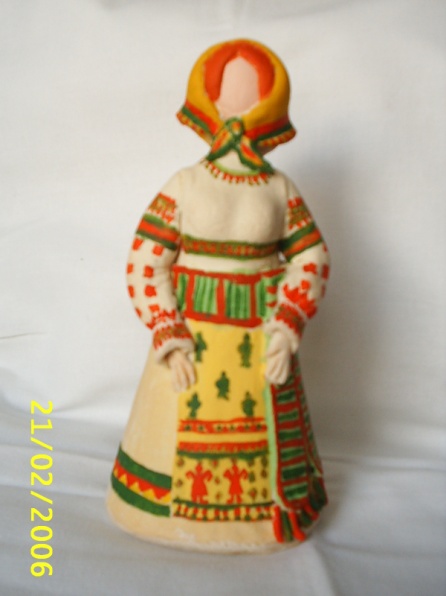 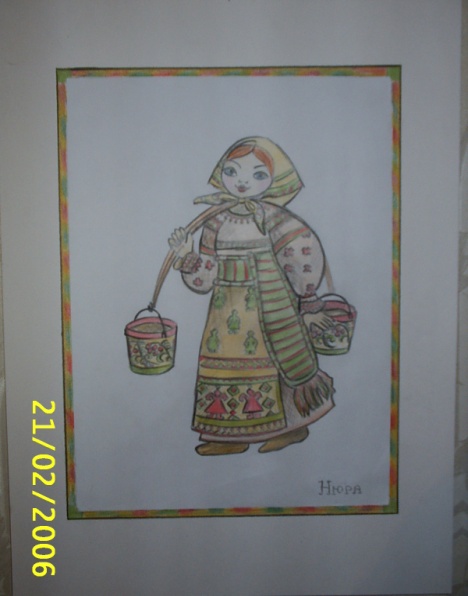 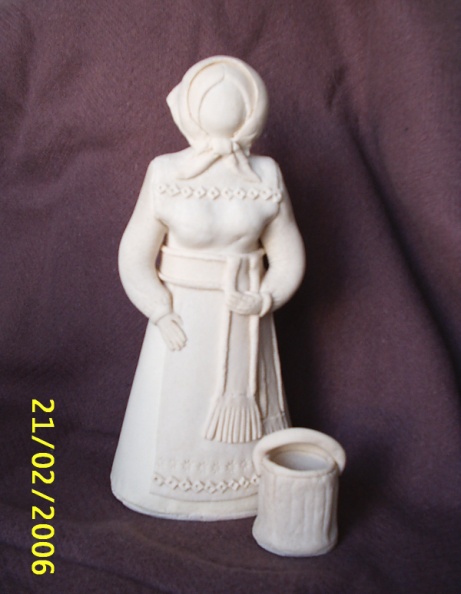 Нюра, Анна, Аннушка